             ROTEIRO SANTIRSO DE ABRES – A PONTENOVA                                 SÁBADO, 8 de XUÑO8:00 h  Saída de Castro verde 8:15 h. no Carqueixo.9:30 h. Comenzo do roteiro en Santirso de Abres13:30 h. A Ponte Nova14:30 h. Xantar en Taramundi.Pola tardeVisita a Taramundi.Pertencente ás Terras de Miranda e no corazón da Reserva da Biosfera Río Eo, Oscos e Terras de Burón, a historia de A Pontenova vén marcada polo inicio da explotación dos xacementos de ferro por parte dunha sociedade vasca, a comezos do século XIX, ao adquirir un conxunto de minas situadas no concello de Vilaoudriz (actual A Pontenova). Destas minas extraíanse dúas clases de mineral: o hidróxido de ferro ou limonita e o carbonato cloritoso, que contiña fósforo. Este último comezaba a cotizarse en Europa co descubrimento do proceso de desfosforación do ferro en fornos de calcinación. Deste xeito, xurdiu o conxunto arqueolóxico industrial dos fornos de calcinación, realizados con cerámica de Sargadelos. A importancia desta actividade levou á construción dunha nova liña de ferrocarril, que se puxo en funcionamento no 1903, para transportar o mineral cara o porto de Ribadeo. En agosto de 1905, inaugurouse o servizo público de viaxeiros, converténdose nun medio de transporte mixto de carga e pasaxe. (Información tirada da páx. de ADEGA)O percorrido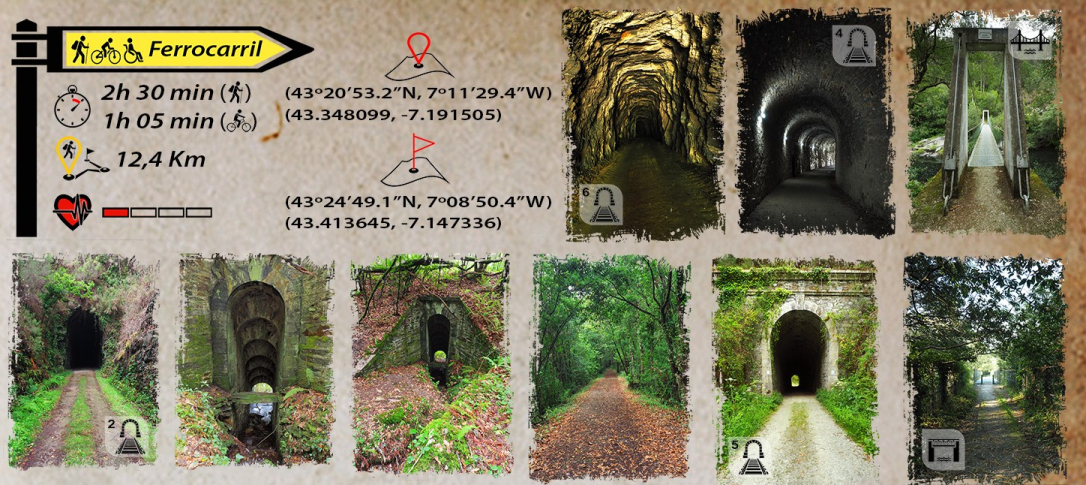 Comunicar asistencia antes do día 3 de xuño: amigospatrimoniodecastroverde@gmail.com  // Tlf. 659 52 39 60Prezo: Viaxe e xantar; 30 €A lonxitude do roteiro será de 12,5 km (opcional: +1 km) e a dificultade baixa.https://es.wikiloc.com/rutas-senderismo/pontenova-san-tirso-de-abres-24408546#wp-24408555. Contamos co guía Uxio Souto.   Lugo - Castroverde, a finais de maio de 2019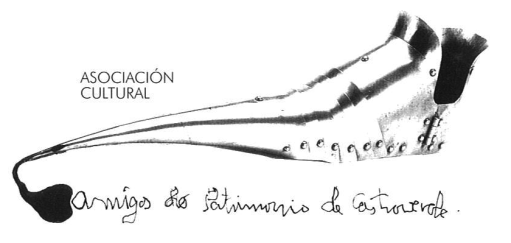 Asociación Amigos do Patrimonio de CastroverdeCIF 27.329.226; Nº Insc. 8993Travesía de Montecubeiro, 38 - 27120 Castroverde – LugoTlf. 659 52 39 60http://amigosdopatrimoniodecastroverde.gal/https://www.facebook.com/amigospatrimoniocastroverde/Enderezo electrónico: amigospatrimoniodecastroverde@gmail.com